Raise Your Hand
Email TemplatesLast Day to Pledge email: Body: Time is running out!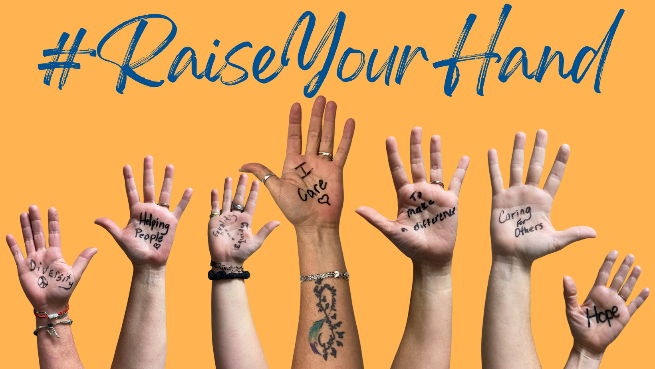 Our United Way Workplace Giving Campaign ends on [Date]!Here are our results so far…Dollars Pledged: $____% of Employees Participating: ______Remaining to Reach Goal: $_____If you have been waiting to make your pledge when it counts the most … that time is right now! There is just one day left to make your pledge. We set a goal to support this community and we know with your help we can make that happen. Please consider donating today. Because change doesn’t happen alone, with your help there’s HOPE -  to live better, we must LIVE UNITED. Thank you for being a Hand Raiser and supporting our community through the United Way of Southwest Minnesota. We appreciate your contribution. Best, [name/contact info]